Fiche info – Infections inhabituelles
C’est quoi la grippe A H1N1 ?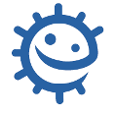 C’est quoi la grippe A H1N1 ?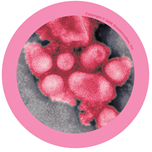 La grippe A H1N1 est une infection respiratoire due à une variété de virus influenza que l'Organisation mondiale de la santé a appelée grippe pandémique H1N1 2009.Quels sont les symptômes ?Les symptômes de cette grippe (porcine) ressemblent à ceux d'une grippe humaine saisonnière habituelle et comprennent :
• Fièvre d'apparition brutale 
• Fatigue inhabituelle
• Maux de tête
• Nez qui coule
• Mal de gorge 
• Toux ou essoufflement
• Perte d'appétit
• Courbatures
• Vomissements ou diarrhée Qui peut l’attraper ?Le virus est contagieux et peut se transmettre d'une personne à l'autre, bien qu'on ne sache pas avec quelle facilité cela se produit. Les personnes en contact avec des personnes infectées sont à risque.Comment la maladie se propage-t-elle ?
On pense que la grippe A H1N1 se transmet de la même manière que la grippe habituelle, en respirant des virus contenus dans les gouttelettes de salive projetées par une personne infectée lorsqu'elle éternue ou en touchant ou en serrant la main d'une personne infectée puis en se touchant ensuite la bouche, les yeux ou le nez sans s'être d'abord lavé les mains. 
Les virus de la grippe A H1N1 ne sont pas transmis par les aliments. Il n'y a aucun risque d'attraper la maladie en manipulant et/ou en mangeant de la viande de porc ou de la charcuterie.Comment peut-on les risques de transmissions ? Des gestes simples d'hygiène peuvent aider à diminuer le risque de transmission de tous les virus, y compris la grippe A H1N1.
Pour cela il est conseillé de:
• Se couvrir le nez et la bouche quand on tousse ou qu'on éternue, avec un mouchoir jetable si possible ou avec son bras ou sa manche ou alors avec ses mains, en les lavant après pour ne pas avoir des microbes sur les mains et les transmettre en touchant quelqu'un ou quelque chose  
• Jeter rapidement les mouchoirs usagés dans une poubelle appropriée 
• Maintenir une bonne hygiène en se lavant souvent les mains avec de l'eau et du savon ou en utilisant une solution hydroalcoolique pour diminuer la transmission des virus des mains au visage ou à d'autres personnes  
• Nettoyer les surfaces (par exemple les poignées de porte) fréquemment utilisées au moyen d'un produit de nettoyage normal. Il existe un vaccin contre la grippe A H1N1. Existe-t-il un traitement ?La grippe A H1N1 peut être traitée avec des médicaments antiviraux appelés oseltamavir (Tamiflu®) et zanamivir (Relenza®). Le traitement antiviral ne guérit pas l'infection, mais réduit la durée des symptômes. Il faut le prendre le plus tôt possible, idéalement dans les 48 heures après le début de l'infection.